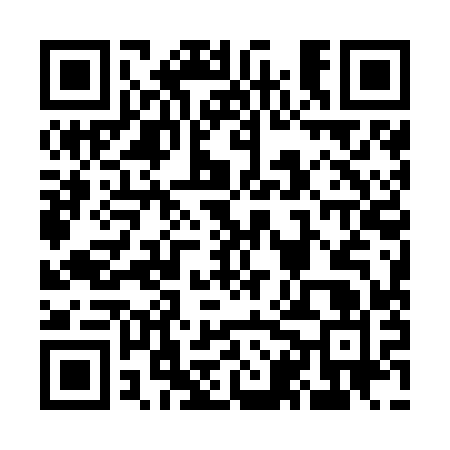 Ramadan times for Acquasparta, ItalyMon 11 Mar 2024 - Wed 10 Apr 2024High Latitude Method: Angle Based RulePrayer Calculation Method: Muslim World LeagueAsar Calculation Method: HanafiPrayer times provided by https://www.salahtimes.comDateDayFajrSuhurSunriseDhuhrAsrIftarMaghribIsha11Mon4:544:546:2812:204:256:126:127:4012Tue4:534:536:2712:194:266:136:137:4213Wed4:514:516:2512:194:276:146:147:4314Thu4:494:496:2312:194:286:156:157:4415Fri4:474:476:2112:194:296:176:177:4516Sat4:454:456:2012:184:296:186:187:4717Sun4:434:436:1812:184:306:196:197:4818Mon4:424:426:1612:184:316:206:207:4919Tue4:404:406:1412:174:326:216:217:5020Wed4:384:386:1312:174:336:226:227:5221Thu4:364:366:1112:174:346:246:247:5322Fri4:344:346:0912:174:356:256:257:5423Sat4:324:326:0712:164:366:266:267:5624Sun4:304:306:0612:164:376:276:277:5725Mon4:284:286:0412:164:376:286:287:5826Tue4:264:266:0212:154:386:296:298:0027Wed4:244:246:0012:154:396:316:318:0128Thu4:224:225:5912:154:406:326:328:0229Fri4:204:205:5712:144:416:336:338:0430Sat4:184:185:5512:144:426:346:348:0531Sun5:165:166:531:145:427:357:359:071Mon5:145:146:521:145:437:367:369:082Tue5:125:126:501:135:447:377:379:093Wed5:105:106:481:135:457:397:399:114Thu5:085:086:461:135:457:407:409:125Fri5:065:066:451:125:467:417:419:146Sat5:045:046:431:125:477:427:429:157Sun5:025:026:411:125:487:437:439:168Mon5:005:006:401:125:497:447:449:189Tue4:584:586:381:115:497:457:459:1910Wed4:564:566:361:115:507:477:479:21